９月１７日（金）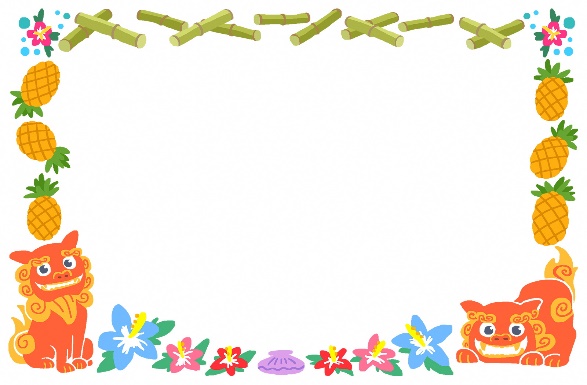 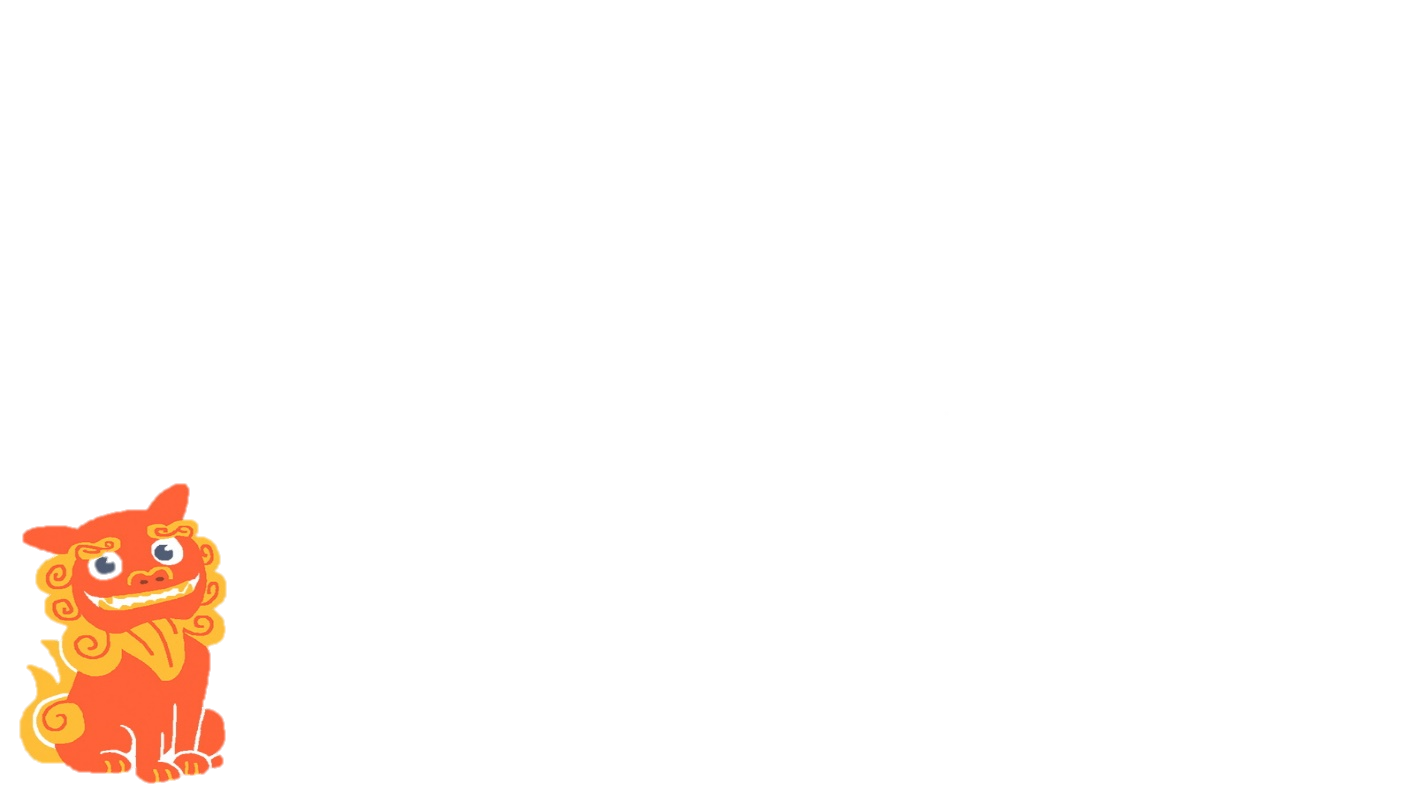 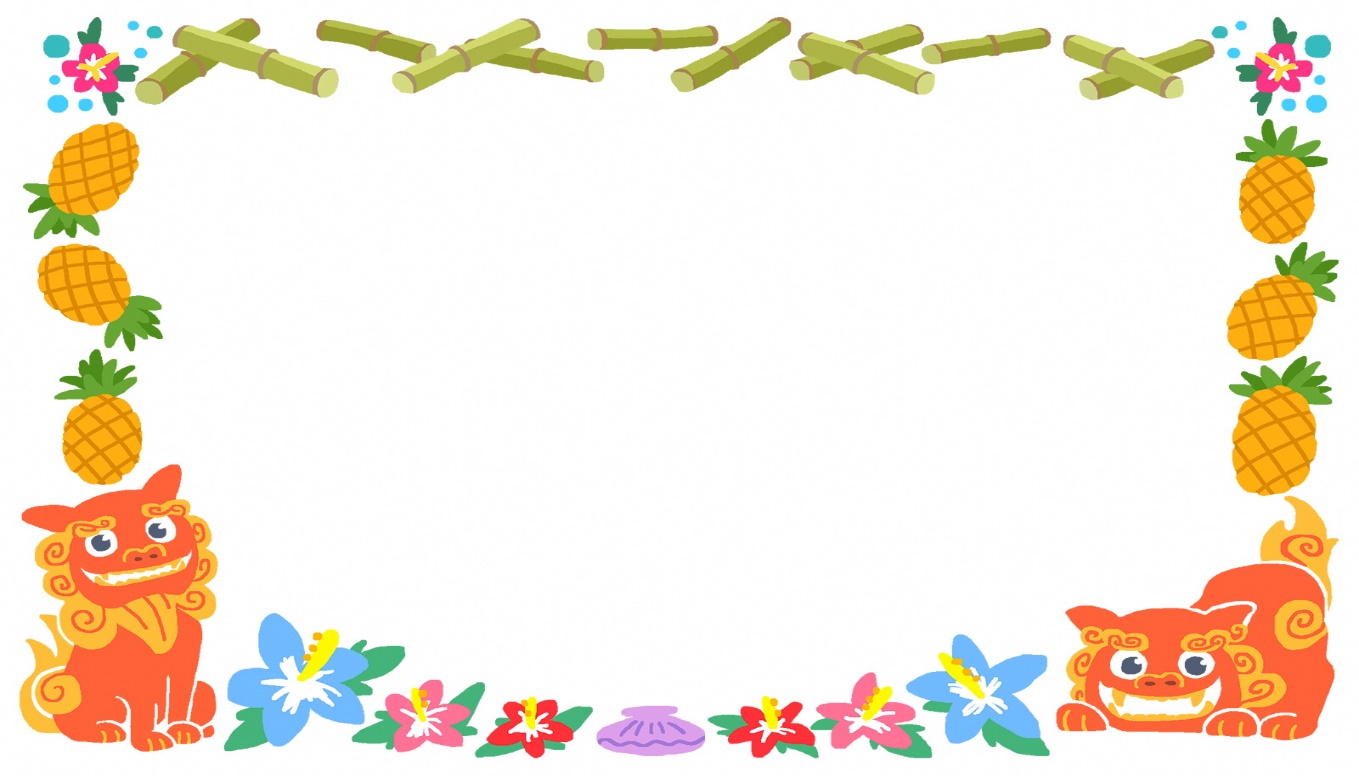 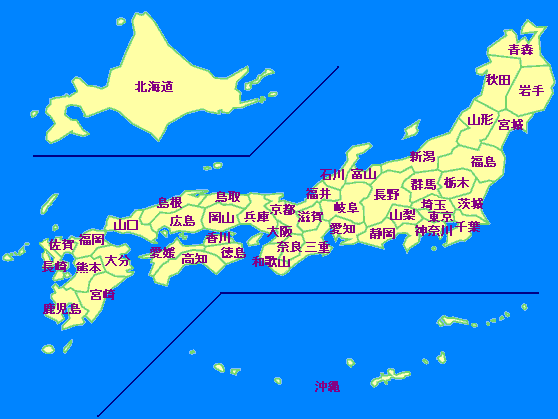 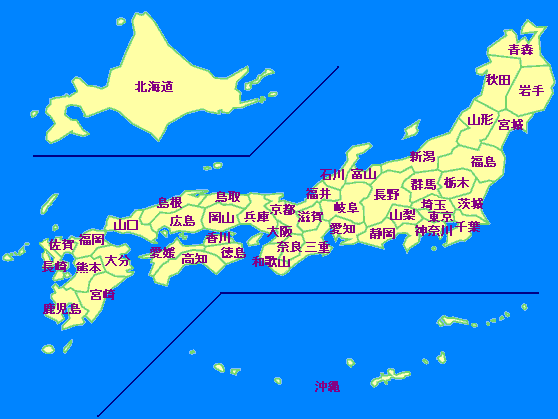 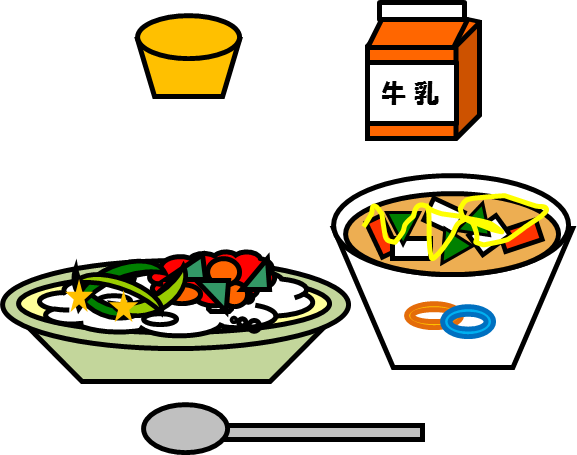 